UNIVERSIDAD VERACRUZANA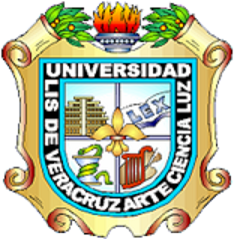 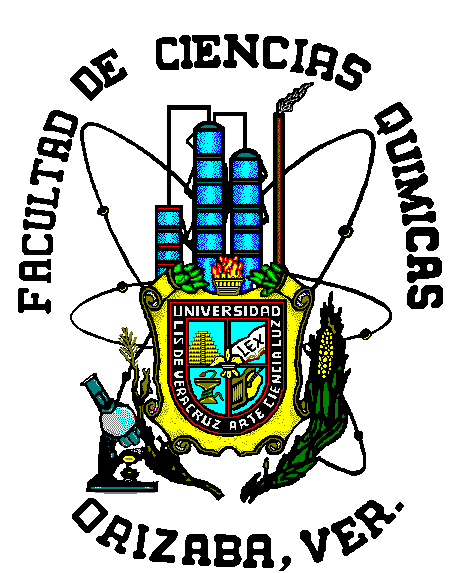 FACULTAD DE CIENCIAS QUÍMICASPROGRAMA EDUCATIVOQUÍMICO FARMACÉUTICO BIÓLOGOEXPERIENCIA EDUCATIVALABORATORIO DE FISIOLOGÍADOCENTEM.C. ANTONIO RODRÍGUEZ RUIZTRABAJOREPORTE DE PRÁCTICASESTUDIANTESMAYRA ESTELA JUÁREZ LÓPEZNANCY OVIEDO BARRIGAJOSÉ VICENTE MARTÍNEZMIGUEL ÁNGEL PÉREZ BALLADOJOSÉ EDUARDO MARTÍNEZ CANALESGUADALUPE COSME REYESBLOQUE Y SECCIÓN501ORIZABA, VER.          7 DE MARZO DE 2012